ԿՐԹՈՒԹՅԱՆ ԳԻՏՈՒԹՅԱՆ ՍՊՈՐՏԻ ԵՎ ՄՇԱԿՈՒՅԹԻ ՆԱԽԱՐԱՐՈՒԹՅՈՒՆՆՈՐԱՅՐ ՍԻՍԱԿՅԱՆԻ ԱՆՎԱՆ ԹԻՎ 5 ԱՎԱԳ ԴՊՐՈՑ ՎԵՐԱՊԱՏՐԱՍՏՈՂ ԿԱԶՄԱԿԵՐՊՈՒԹՅՈՒՆՈՒՍՈՒՑԻՉՆԵՐԻ ՎԵՐԱՊԱՏՐԱՍՏՈՒՄԿԵՆՍԱԲԱՆՈՒԹՅՈՒՆՀԵՏԱԶՈՏԱԿԱՆ ԱՇԽԱՏԱՆՔԹեմա՝           Կորոնավիրուսի  հետևանքների   առանձնահատկությունները                         երկարաժամկետ   կտրվածքով   հանրակրթության  ոլորտում   Ղեկավար՝ ԱՂԱՎՆԻ        ՄՆԱՑԱԿԱՆՅԱՆ   Ուսուցիչ՝   ԾՈՎԻՆԱՐ      ՀԱՅՐԱՊԵՏՅԱՆ   ՊԱՏՐԱՍՏ   Է  ՊԱՇՏՊԱՆՈՒԹՅԱՆ                                            ԱՇՏԱՐԱԿ   2021  Ներածություն
Հետազոտության   արդիականությունը։  Թեմայի արդիականությունը  կայանում  է  նրանում, որ    ստեղծված  համավարակային  իրավիճակում     պարզում ենք  կորոնավիրուսի  հետևանքների  առանձնահատկությունները երկարաժամկետ  կտրվածքով հանրակրթության  ոլորտում։
 	Հետազոտության  նպատակն  է  ուսումնասիրել  կորոնավիրուսի  առանձնահատկությունները, վերլուծել դրանից  առաջացող   հետևանքները,վերհանել  հետևանքների  առանձնահատկությունները,  որից բխում  են  հետևյալ  խնդիրները։Խնդիր 1։  Ուսումնասիրել  կրթության  որակի  ապահովումը  համաճարակային   պայմաններումԽնդիր 2։ Նշել այն հիմնական  խոչընդոտները, որոնք  առաջանում  են  ուսումնառության  ընթացքում։Խնդիր 3։ Վերհանել   կորոնավիրուսի    հետևանքների  առանձնահատկությունները  հանրակրթության  ոլորտում։Հետազոտության  օբյեկտը  և  առարկան։  Քանի որ հանրակրթության  ոլորտն  ընդգրկում  է  հասարակության  լայն շերտեր, առաջանում  է  անհրաժեշտություն  հետազոտել  այն համաճարակային պայմաններում։ Հետազոտության  օբյեկտ  է  համարվում  հանրակրթության  ոլորտը, իսկ  առարկան՝  կորոնավիրուսի  հետևանքների  առանձնահատկությունները։Հետազոտության  նորույթը։  Հետազոտության  նյութը  կարող  է  մեծ  նշանակություն  ունենալ  և  հետաքրքրություն  առաջացնել  դպրոցի  մանկավարժական կոլեկտիվի շրջանակներում։ Հետազոտության  գիտական  վարկածը։  Եթե  ուսումնասիրենք  կորոնավիրուսի  պայմաններում  կրթության  կազմակերպումը,  ապա  կհասկանանք  կորոնավիրուսի  հետևանքները  հանրակրթության  ոլորտում։Հետազոտության  տեսական  և  գործնական  նշանակությունը։ Հետազոտությունը  կատարվել է  իմ կողմից։  Ստացված  արդյունքները  կարող  են  օգտակար  լինել  նման  ուսումնասիրություններ  անողների  համար։Աշխատանքի  կառուցվածքը։  Աշխատանքը  կազմված  է  ներածությունից,  մասերից (մաս 1,  մաս2,  մաս3), եզրակացությունից, գրականության  ցանկից և հավելվածից։Մաս 1․ Կրթության  որակի  ապահովումը  հանրակրթության  ոլորտում` համաճարակային  պայմաններում։Հանրակրթության  ոլորտ։ Հայաստանում  կրթության  ոլորտը  կարևորվում  է  որպես  երկրի  կայուն  զարգացման,  ինչպես  նաև մարդկային  կապիտալի  պահպանման  ու  վերարտադրության  նախապայմաններից  մեկը։ Հանրակրթության  ոլորտում  պետական  քաղաքականության  հիմնական  նպատակն  է՝  ապահովել  հիմնական  հանրակրթական  ծրագրերի  մատչելիությունը  նախադպրոցահասակ  և  դպրոցահասակ երեխաների համար և  բարելավել  կրթության  որակը։Մասնավորապես՝  ապահովել  5-6  տարեկան  երեխաների  համար  նախադպրոցական  կրթության  առնվազն  90 տոկոսով  հասանելիություն,  ապահովել  ընդհանուր  միջնակարգ  կրթության  որակի  բարձրացում, դրա  համապատասխանացում  միջազգային  չափորոշիչներին, արդիականացնել կրթության բովանդակությունը՝ համապատասխանեցնելով  այն  հասարակության  ժամանակակից  պահանջներին։  Սովորողների մտավոր, հոգևոր, ֆիզիկական և սոցիալական ունակությունների համակողմանի ու ներդաշնակ զարգացումն ապահովելն  է, նրանց պատշաճ վարքի և վարվելակերպի ձևավորումը («Կրթության մասին» ՀՀ օրենք, Երևան, 1999)։Համաձայն Հանրակրթության պետական կրթակարգի՝ նախատեսվում է Հայաստանում միջնակարգ ընդհանուր կրթությունն  իրականացնել 12-ամյա տևողությամբ եռաստիճան միջնակարգ հանրակրթական դպրոցում` հետևյալ հաջորդական   աստիճաններով՝
ա) տարրական դպրոց` 4 տարի (1-4-րդ դասարաններ)
բ) միջին դպրոց` 5 տարի (5-9-րդ դասարաններ)
գ) ավագ դպրոց` 3 տարի (10-12-րդ դասարաններ)12-ամյա կրթության անցումը սկսվել է 2006-2007 ուսումնական  տարուց:Տարրական դպրոցի հիմնական նպատակը սովորողի մտավոր, հոգևոր և ֆիզիկական կարողությունների, լեզվամտածողության, գրագիտության, տրամաբանության հիմքերի և աշխատանքային նախնական հմտությունների ձևավորումն է: Տարրական դպրոցն ապահովում է ուսումնառության անհրաժեշտ պայմաններ և միջին դպրոցում ուսումը շարունակելու համար պահանջվող մակարդակ:Միջին դպրոցի հիմնական նպատակը մարդու, բնության և հասարակության մասին գիտելիքների, դրանք կյանքում կիրառելու կարողությունների և հմտությունների, բարոյական և հոգևոր արժեքների յուրացման այնպիսի մակարդակի ապահովումն է, որն անհրաժեշտ է սովորողներին ավագ դպրոցում կամ մասնագիտական հաստատությունում ուսումը շարունակելու, ինչպես նաև տարիքին համապատասխան աշխատանքային գործունեություն իրականացնելու համար:Ավագ դպրոցի հիմնական նպատակը սովորողի մասնագիտական կրթություն ստանալու, ինքնուրույն կյանքի համար անհրաժեշտ գիտելիքների, կարողությունների և հմտությունների ապահովումն է։Նոր  կորոնավիրուս։ 2019թ․  դեկտեմբերի վերջին Չինաստանի Ուհան  քաղաքում առաջին անգամ  հայտնաբերվել  է  կորոնավիրուսը ( COVID-19), որը  պատկանում  է  այն  վիրուսների  խմբին,  որոնք  առաջացնում են տարբեր  հիվանդություններ՝  սովորական  հարբուխից  մինչև  ծանր  հիվանդություն, ինչպես  օրինակ  Մերձավոր  Արևելքի  շնչառական  համախտանիշը ( MERS-CoV)  և  ծանր  սուր  շնչառական  համախտանիշը ( SARS-CoV):Նոր կորոնավիրուսը  ( COVID-19, նկար 1)  նոր  ենթատեսակ  է,  որը  մինչ  օրս  չի  հայտնաբերվել  մարդկանց  շրջանում։ Կորոնավիրուսները  կենդանական  ծագում  ունեն, այսինքն  փոխանցվում  են  մարդուն՝  կենդանիներից։ Մեզ  հայտնի  են  նաև  մի  քանի  այլ  կորոնավիրուսներ,  որոնք  առկա  են  կենդանիների  շրջանում,  սակայն  դեռևս  չեն  փոխանցվել  մարդկանց։ՔՈՎԻԴ-19-ը  տարբեր  կերպ  է  ազդում  տարբեր  մարդկանց  վրա։  Այն  շնչառական  հիվանդություն  է,  և  վարակված  մարդկանց  մեծ  մասի  մոտ  ախտանիշները  արտահայտվում  են  մեղմ  կամ  չափավոր,  և  նրանք  ապաքինվում  են  առանց  հատուկ  բուժում  ստանալու։  Սակայն  այն  մարդկանց  մոտ,  ովքեր  ունեն  ուղեկցող  հիվանդություններ  կամ  60  և  ավելի  տարեկան  են,  հիվանդությունը  կարող  է  ավելի  ծանր  դրսևորվել   և  նույնիսկ  հանգեցնել  մահվան։Կորոնավիրուսի  հիմնական  ախտանիշներն  են՝ջերմությունհոգնածությունչոր  հազԱյլ  ախտանիշներն  են՝դժվարացած  շնչառությունցավերկոկորդի  ցավև շատ  քչերի  մոտ  նկատվում  է  փորլուծություն,  սրտխառնոց  և  քթից  հոսք։Ախտանշաններ  ունեցող  մարդիկ  պետք  է  ինքնամեկուսանան  (14 օր)։Վարակման  տարածումը  կանխելու  համար  հիմնական  հորդորները  ներառում  են  ձեռքերի  կանոնավոր  լվացում  օճառով  և  ջրով  կամ  մաքրում  սպիրտային  հիմքով  քսուքով, հազալիս  և  փռշտալիս  բերանի  և  քթի  ծածկում։ Հարկավոր  է  խուսափել  սերտ  շփումից  այն  մարդկանց  հետ,  ում  մոտ  առկա  են  շնչառական  հիվանդության  ախտանիշներ, ինչպիսք  են   հազը  և  փռշտոցը։Առողջապահության Համաշխարհային Կազմակերպությունը հայտարարել է համավարակ՝  պայմանավորված  կորոնավիրուսային  հիվանդությամբ։Համավարակով  պայմանավորված՝  Հայաստանի  Հանրապետությունում  13․03․2020թ․-ին հայտարարվեց արտակարգ  դրություն։ Բոլոր  ուսումնական  հաստատություններն անցան հեռավար  ուսուցման։ Կորոնավիրուսի  տարածումով  պայմանավորված՝ ճգնաժամային  իրավիճակը  թե՛ ամբողջ  աշխարհի,  թե՛  Հայաստանի  կրթական  համակարգի  համար  դարձավ  իսկական  մարտահրավեր։  Փաստացի մի  այնպիսի  իրավիճակ  ստեղծվեց,  որ  առկա  ուսուցում  այլևս  հնարավոր  չէր  իրականացնել։  Պետք  էր  այս  խնդրին  շատ  արագ  լուծում  տալ  և  ապահովել  յուրաքանչյուր  աշակերտի  կրթության  շարունակությունն  այլընտրանքային  մոտեցումներով։  Հայաստանի  պարագայում  մարտահրավեր  էր  ապահովել  1403  դպրոցներում  սովորող  391 143   աշակերտների  ուսումնական  գործընթացը  38 167  ուսուցիչների  և  առկա  ռեսուրսների  կիրառմամբ։ Այստեղ օգնության եկան տեղեկատվական տեխնոլոգիաների հնարավորությունները: Օգնեց նաև այն, որ Հայաստանում վերջին 10 տարիներին ստեղծվել էին բավականաչափ ռեսուրսներ, ինչպես Կրթության, գիտության, մշակույթի և սպորտի նախարարության ենթակայության տակ գտնվող Կրթական տեխնոլոգիաների ազգային կենտրոնի /ԿՏԱԿ/ այնպես էլ ոչ պետական կազմակերպությունների և անհատների կողմից: Ավելին՝ ԿՏԱԿ-ը իրականացրել էր հեռավար ուսուցման փորձնական ծրագիր երկու հեռավոր գյուղական դպրոցներում, որտեղ առկա էր առարկայական ուսուցիչների պակաս: Ու հետաքրքիր էր նաև, որ բոլորովին վերջերս էր հաստատվել հեռավար կրթության կանոնակարգը, որում նախատեսվում էր հանրակրթական հաստատությունների նման մասշտաբի փակման դեպքում հեռավար կրթության անցնելու հնարավոր տարբերակ:  Ինչպես ասում են, ամեն ճգնաժամի մեջ պետք է փնտրել հնարավորություններ: Այս համաճարակը, իր ողջ բացասական հետևանքներով հանդերձ, կարծես դարձավ հեռավար ուսուցման լայնածավալ փորձարկումը Հայաստանում։Այսպիսով, ծնողների  և  ծնողկոմիտեների  ջանքերով  սոցիալական  կայքերի  տարբեր  հավելվածներում  ձևավորվեցին  առանձին  դասարանների  աշակերտների  խմբեր։ Ծնողները և  բարձր դասարանի  աշակերտները  եռուզեռի  մեջ էին։Նույնիսկ  այն  աշակերտները, ովքեր  առանձնապես   չէին  փայլել  իրենց  առաջադիմությամբ  դասերի  ընթացքում, օգնում  էին  ծնողներին,  դասընկերներին։  Երկրում  տիրող  համաճարակային  պայմաններից  ելնելով՝  նոր  ուսումնական  տարին  սկսվեց որոշակի  սահմանափակումներով։ Աշակերտները  դպրոց  են  հաճախում  խմբերով, խմբերը  հաճախում  են  դպրոց  շաբաթական  3 օր։ Աշակերտը  մեկ  օր հաճախելով՝  ստանում  է  կրկնակի  հանձնարարություն։ Սակայն, այս  ընդմիջումներով  պայմանավորված, աշակերտների  մոտ  առաջանում  է  մի  նոր  հոգեբանական  վիճակ,  երբ  ինքը չի  ստանձնում  պատասխանատվություն՝ առավել  պատրաստ  դասին  ներկայանալու։ Հնչում  են  պատճառաբանություններ, թե  նյութի  ծավալը  մեծ է, և իրենք  չեն հասցրել  այն  յուրացնել  ամբողջովին։ Իսկ  ուսուցիչը  չի հասցնում  45 րոպեում  լիարժեք  ստուգել  նախորդ  դասի  հանձնարարությունները  և  կրկնակի  ծավալով  նյութի  մատուցումը։Ամփոփում։ Այսպիսով՝  կրթության  որակի  ապահովումը  հանրակրթության  ոլորտում` համաճարակային  պայմաններում իրականցվել  է՝ չխախտելով աշակերտի  սովորելու  իրավունքը։ Կարող  ենք  փաստել, որ  չնայած  այն  հանգամանքին, որ COVID–19 համավարակը  խաթարեց  ուսումնական  գործընթացի  առօրեական  գրաֆիկը  և  սովորական  դարձած  կրթական  գործունեությունը, այնուամենայնիվ, դրա  արդյունքում  կազմակերպված  առցանց  դասապրոցեսը  հանրակրթության  շարունակականությունն ապահովելու  նպատակով  ունեցավ  թե՛ իր  առավելությունները,  և  թե՛  իր թերությունները։   Հատկապես  հատկանշական  է  այն,  որ  երբ որոշ  աշակերտների  հնարավորություն  է  տրվում  կիրառելու  սեփական  հմտությունները,  իրենց  սոցիալական  ակտիվությունն աճում  է,  և  նրանք  էլ  փորձում  են  իրենց  ներդրումն  ունենալ  համատեղ  իրականցվող  գործընթացներում։ Սա  պետք  է  անպայման  հաշվի  առնել  հետագայում՝  թե  առկա,  թե առցանց  դասապրոցեսներում՝  ներդնելով  այնպիսի  գործողություններ, որոնք  հնարավորություն  կտան  յուրաքանչյուր  աշակերտին  իրացնել  իր  հմտությունները։ Համաճարակի  պայմաններում  հանրակրթության  ոլորտում  կրթությունը  կազմակերպվում  է  որոշ  սահմանափակումներով՝  որն  էլ  իր  հետ  բերում  է  որոշակի  բարդություններ։ Ուսումնական   կենտրոնները   պետք  է  ապահովեն  սանիտարահիգիենիկ  պայմաններ՝  սովորողի  առողջությունը  պահպանելու  համար։ Սովորողները  կրում  են  դիմակներ, որը  որոշ  դեպքերում  հակացուցված  է կամ  աշակերտի  մոտ  առաջ  է  բերում  կողմնակի  ազդեցություն։  Մաս 2. Այն հիմնական  խոչընդոտները, որոնք  առաջանում  են  ուսումնառության  ընթացքում  կորոնավիրուսային  համաճարակի  պայմաններում։Խոսելով խնդիրների մասին՝ մենք չենք կարող չխոսել վաղ ուսումնառության ու նախադպրոցական կրթության դադարի մասին։ Երբ  փակվեցին  բոլոր մանկապարտեզներն ու նախադպրոցական հաստատությունները ևս,  երեխաները, փաստորեն, բաց  թողեցին  իրենց զարգացման համար այդքան կարևոր կրթությունը։ Մասնավոր մանկապարտեզները փորձում են իրականացնել պարապմունքները հեռավար ռեժիմով, բայց հետագայում անհրաժեշտ է հեռավար պարապմունքներ մշակել նաև այս տարիքի երեխաների համար, հատկապես նախադպրոցական խմբի՝ նրանց սահուն անցումը տարրական դպրոց ապահովելու համար։Հայաստանում  շատ  արագ  կազմակերպվեց  հեռավար  ուսուցումը,  սակայն  հենց  սկզբից  ի  հայտ  եկան  հետևյալ  խնդիրները․Հայաստանում բնակվող ամենախոցելի երեխաները, ովքեր չունեն համակարգչային սարքավորումներ կամ հեռախոս, ինտերնետ հասանելիություն, դուրս են մնում կրթությունից։ Նույնը վերաբերում է նաև ուսուցիչներին։ Նախարարությունը փորձեց արագ լուծում տալ խնդրին և նախաձեռնեց համակարգիչների հավաքագրում, այնուհետև դրանց տրամադրում այս խմբին։ Սակայն դեռ կան հազարավոր երեխաներ և ուսուցիչներ, ովքեր համակարգչի և համացանցի հասանելիություն չունեն։ Կազմակերպվեց նաև դասերի հեռարձակում հանրային և մարզային հեռուստաալիքներով, հեռահաղորդակցության բոլոր օպերատորները տրամադրեցին անվճար հասանելիություն առցանց դասերի և ռեսուրսների համար:Կրթության առանձնահատուկ պայմանի կարիքներ ունեցող երեխաների համար հեռա-վար ուսուցման  մասնագիտական աջակցության կազմակերպումը։ Ամբողջ աշխարհում այս երեխաների համար հատուկ տեխնոլոգիաներ գոյություն ունեն, իսկ մեզ մոտ այսպիսի մոտեցումը կրկին փորձնական ծրագրերի մակարդակով է իրականացվել և երբեք չի դարձել կրթական քաղաքականության մաս՝  հնարավորություն  չտալով այս երեխաներին իրացնել իրենց կրթության իրավունքը։Հաշմանդամություն ունեցող երեխաների համար առցանց կրթության հասա-նելիության ապահովման խնդիր։ Հաշմանդամություն ունեցող երեխաները նույնպես կարող են լինել կրթության առանձնահատուկ կարիքներ ունեցող երեխաների շարքում, եթե իրենց հատուկ տեխնոլոգիաներ չեն տրամադրվում, ինչպիսին են, օրինակ, տեսողության խնդիր ունեցող երեխաների համար խոսող գրքերը կամ լսողության խնդիր ունեցող երեխաների համար սուրդո թարգմանությունը։ Սկզբնական շրջանում հեռուստատեսային դասերը, ցավոք, առանց սուրդո թարգմանության են նկարահանվում, քանի որ շեշտը դրված է արագության վրա։ Առաջնահերթությունը տրվել է ավելի մեծ խմբերի համար հասանելիության ապահովմանը։ Սակայն վերջերս որոշ դասեր արդեն մատչելի են հայերեն ժեստերի լեզվով: Առկա են նաև խոսող գրքեր՝ տեսողության խնդիր ունեցող երեխաների համար:Տեղեկատվական  տեխնոլոգիաներից  օգտվելու խնդիրը  ևս  տեղ  է  գտել  այս  շարքում։  Թե՛ ուսուցիչները և թե՛ աշակերտները տեղեկատվական տեխնոլոգիաներից օգտվելու խնդիր ունեն։ Այս իրավիճակը ցույց տվեց, որ ճիշտ չէ այն կարծիքը, թե աշակերտները ավելի հմուտ են տեխնոլոգիաներից օգտվելու հարցում։ Ուսանելու համար թվային սարքավորումներից օգտվելուն նրանք, բնավ, պատրաստ չէին։ Նույնը վերաբերում է նաև ուսուցիչներին։Թվային   տեխնոլոգիաների  և  հեռավար  դասերի  հետ  համատեղ   առաջ է գալիս  կիբերանվտանգության՝ համացանցից անվտանգ օգտվելու խնդիրը։ Հեռավար կրթության անցման առաջին օրերին շատ մեծ էր ոգևորությունը և ուսուցիչները, ծնողները, երեխաները անմիջապես սկսեցին նկարներ տարածել, թե ինչպես են երեխաները առցանց դասին մասնակցում։ Երեխաները նաև սկսեցին գրանցվել տարբեր հարթակներում՝ բացեիբաց տեղադրելով իրենց բոլոր անձնական տվյալները։ Սա խնդիր է, որն առանձին կրթություն և տեղեկացվածություն է պահանջում։Դասապրոցեսը  ամբողջությամբ  վերահսկելի  չէ։  Որքան  էլ  ծնողները  ներգրավված  լինեն  աշակերտների  կրթության  կազմակերպան  գործում,  միևնույն  է, թե  առկա,  թե  հեռավար  կրթության  կազմակերպումն  ամբողջությամբ վերահսկելի չէ։ Մասնավորապես  եղել  են  դեպքեր,  երբ  աշակերտները  միացել  են  դասին , սակայն  ոչ  մի  մասնակցության  նշույլ  չեն  ցուցաբերել,  չեն  արձագանքել  իրենց  ուղղված  հարցերին՝ այնուհետ  տեխնիկական  խնդիրներով պատճառաբանել  իրենց   <<բացակայությունը>>:Որոշ  աշակերտներ ունեն առողջական խնդիրներ  և  չեն  կարողանում  կրել  դիմակ։   Կորոնավիրուսային  հիվանդության  վարակի  տարածումը  կանխելու  նպատակով  նոր  ուսումնական  տարում  աշակերտները  դպրոց  են  հաճախում  սահմանված կարգով՝ կրելով  դիմակներ։ Ամփոփում։  Այսպիսով՝  այն հիմնական  խոչընդոտները, որոնք  առաջանում  են  ուսումնառության  ընթացքում  կորոնավիրուսային  համաճարակի  պայմաններում, վերհանվել  և  ուսումնասիրվել  են։  Հեռավար  կրթությունն առաջ  է  բերել  մի  շարք  խոչընդոտներ,  որոնք  ինչ-որ  չափով  ազդել  են  որոշ  աշակերտների  առաջադիմության  վրա։ Իսկ  նոր  ուսումնական  տարում    որոշակի  սահմանափակումներով  կրթությունն  իր  հերթին  առաջ  է  բերում  մի շարք  այլ  խոչընդոտներ։    Ուսուցումն    ընթանում  է  ընդհատումներով։  Աշակերտների  և  ուսուցիչների  շրջանում  հաճախ  նկատվում  են  հիվանդացության  դեպքեր  (ախտորոշումը՝   COVID-19)։ Յուրաքանչյուր  հիվանդ  կամ  վարակակիր  անձ  ենթարկվում  է  14-օրյա  մեկուսացման, հետևաբար  չի  հաճախում  ուսումնական  հաստատություն։ Մաս 3։ Կորոնավիրուսի  հետևանքների  առանձնահատկությունները երկարաժամկետ  կտրվածքով։Կորոնավիրուսի  տարածումով  պայմանավորված՝ ճգնաժամային  իրավիճակը  թե՛  ամբողջ  աշխարհի,  թե՛  Հայաստանի  կրթական  համակարգի  համար  դարձավ  իսկական  մարտահրավեր։  ՅՈՒՆԻՍԵՖ-ի  և  ՅՈՒՆԵՍԿՈՅ-ի  ղեկավարներն  անմիջապես  հայտարարեցին,  որ  աշխարհն  այսօր  առերեսվում  է  կրթական  լուրջ  ճգնաժամի  հետ,  որը  խորացնելու  է  առանց  այդ  էլ  գոյություն  ունեցող  անհավասարությունները  և  խտրականությունը։ Ուսումնասիրությունները  ցույց  են  տալիս, որ հանրակրթությունը անհամեմատ  ավելի  մեծ  խնդիրների  առաջ   է  կանգնելու,  եթե  անվտանգության  անհրաժեշտ  պայմաններով  առկա  կրթությունը  երկարաժամկետ  փոխարինվի  հեռավար  կրթությամբ։ Դպրոց  չհաճախելը  կարող  է  ծանրագույն  ազդեցություն  ունենալ  երեխաների  վրա՝  խաթարելով  հոգեկան  և  ֆիզիկական  առողջությունը։ Սահմանափակումներով  ուսուցումը կամ  նույնիսկ  հեռավար  ուսուցումը  երկարաժամկետ  կտրվածքով  կարող  է  աշակերտների  մոտ  հանգեցնել  ուսումնական  առաջադիմության  անկման։ Պարզունակ  տեխնոլոգիայի  այնպիսի  տարբերակները,  օրինակ  հեռուստատեսային  դասընթացները,  շատ  մեծ  թվով  աշակերտների  թույլ  են  տալիս  շարունակել  ուսումը,  սակայն  ոչինչ  չի կարող  փոխարինել  ուսուցիչների  և  հասակակիցների  հետ  առերես  շփմանը։Առկա  են  հիվանդությունների, վիճակների  ցանկ,  որոնց  պարագայում  թույլ  չի  տրվում  կամ  ցանկալի  չէ  աշակերտների  առկա  ուսուցման  կազմակերպումը    COVID-19  համավարակի  ընթացքում։Ա․ Թույլ  չի  տրվում  այցելել  դպրոց  որևէ  սուր  վարակային  հիվանդության  սուր  զարգացած  նշան (կոկորդացավ, փորլուծություն, հազ,  փսխում,  ջերմություն, ցանավորում  ունեցող  երեխաներին)։Բ․ Առցանց  ուսուցումը  խորհուրդ  է  տրվում  ռիսկի  խումբ  հանդիսացող  քրոնիկ  հիվանդության  սրացման  կամ  դեկոմպենսացիայի  փուլում,  որը  ուղեկցվում  է  որևէ  օրգանի  ֆունկցիայի  արտահայտված  խանգարմամբ,  հորմոնալ  կամ  այլ  իմունոսուպրեսիվ   դեղամիջոցներ  ստացող  երեխաներին։Գ․Բուժող  բժշկի  խորհրդատվությամբ  առկա  ուսուցմանը  կարող  են  մասնակցել  ռիսկի (խոցելի)  խումբ  հանդիսացող,  քրոնիկ  և/կամ  ձգձգվող  ընթացքով  հիվանդություններ  ունեցող երեխաները։Նոր  կորոնավիրուսի  տարածման  հետևանքով  ստեղծված  իրավիճակում  երեխաների  խոցելի  խմբերի  կրթությունը  առկա  ձևով  կազմակերպելը  կարող  է  վտանգել  հետևյալ  հիվանդություններով  երեխաների  առողջությունը․Վարակիչ  հիվանդություններ․ ՄԻԱՎ, հեպատիտներ, տուբերկուլյոզ։Նորագոյացություններ։Արյան  և  արյունաստեղծ  օրգանների  հիվանդություններ․ սակավարյունություն,  արյան  մակարդման  համակարգի  խանգարումներ,  իմուն  խանգարումներ։Ներզատական  համակարգի  հիվանդություններ, սնուցման  և  նյութափոխանակության  խանգարումներ․ շաքարախտ,  ճարպակալում,  վահանագեղձի  և  այլ  էնդոկրին  օրգանների  հիվանդություններ,  սնուցման  ծանր  խանգարումներ,  մետաբոլիկ  հիվանդություններ։Հոգեկան  կամ  վարքի  խանգարումներ․ աուտիզմ,  օրգանական  ախտահարումներ,  շիզոֆրենիա,  աֆեկտիվ  վիչակներ,  նևրոտիկ  վիճակներ,  մտավոր  հետամնացություն,  հոգեբանական,  վարքագծային  և  հուզմունքային  այլ  խանգարումներ։Նյարդային  համակարգի  հիվանդություններ․ մանկական  ուղեղային  կաթված,  էպիլեպսիա,  ատրոֆիկ  և  դեգեներատիվ  ախտահարումներ,  գլխուղեղի  անոթային  հիվանդություններ։Արյան  շրջանառության  համակարգի  հիվանդություններ․ ռևմատիկ  տենդ, զարկերակային  գերճնշում,  սրտի  բորբոքային  հիվանդություններ, կարդիոմիոպաթիաներ, սրտային  անբավարարություն․Շնչառական  օրգանների  հիվանդություններ․  ասթմա, վերին  և  ստորին  շնչուղիների  քրոնիկ  հիվանդություններ,  շնչառական  անբավարարություն։Մարսողական  օրգանների  հիվանդություններ․ աղիների  բորբոքային  հիվանդություններ,  լյարդի  քրոնիկ   հիվանդություններ։Ոսկրամականային  համակարգի  և  շարակցական  հյուսվածքի  հիվանդություններ,  հոդաբորբեր։Միզասեռական  համակարգի  հիվանդություններ․ գլոմերուլյար հիվանդություններ, երիկամային  անբավարություն։Բնածին  զարգացման  արատներ, անոմալիաներ՝  ներառյալ  որևէ  օրգանի  ձևափոխումներ,  ֆունկցիայի  արտահայտված  խանգարումներ։Ամփոփում։ Այսպիսով՝ կորոնավիրուսի  հետևանքների  առանձնահատկությունները  մի  քանիսն  են։ Աշակերտները և ուսուցիչները  կրում  են  դիմակներ։    Սահմանափակումներով  ուսուցումը կամ  նույնիսկ  հեռավար  ուսուցումը  երկարաժամկետ  կտրվածքով  կարող  է  աշակերտների  մոտ  հանգեցնել  ուսումնական  առաջադիմության  անկման։  Մի  շարք  հիվանդությունների կամ  վիճակների  առկայության  դեպքում  աշակերտներին  խորհուրդ  չի  տրվում  առկա  ուսուցումը՝  առողջությունը  չվտանգելու  համար։  Իսկ  հեռավար  կրթություն  էլ  իր  հերթին  ունի  իր  բացասական  կողմերը։ Հետևանքների  առանձնահատկություններից  մեկն  էլ  այն  է,  որ  սովորողի  մոտ  կարող  են  առաջ  գալ  բացի  ֆիզիկականից  նաև  հոգեբանական  խնդիրներ։Հետազոտության  մեթոդիկաԱշխատանքի  բովանդակային  մասում  տեղակայված  դրույթների  գործնական  ուսումնասիրության  նպատակով կատարել  եմ  գործնական  հետազոտություն։  Հետազոտությունն  անց  է  կացվել հարցաթերթիկների  միջոցով։ Ընտրվել է հետևյալ  թիրախ  խումբը՝  20   գործող   ուսուցիչներ Արագածոտն  մարզի  4  տարբեր  դպրոցներից  և  նույն  մարզի նույն  դպրոցների  50 աշակերտներ՝  միջին  և  ավագ  դպրոցից։Հետազոտության  արդյունքներըԱյն  հարցին, թե  ապահովվում  է  կրթության  որակը  կորոնավիրուսային  համաճարակի  պայմաններում, հարցված  ուսուցիչների  10% –ը պատասխանել  է՝  այո, իսկ  90%-ը՝ ոչ։ Այնինչ  հարցված  աշակերտների 28%-ը կարծում է ՝ այո, 72%-ը՝ ոչ։ Այստեղից  կարելի  է  եզրակացնել,  որ  Covid-19 համաճարակն  էական ազդեցություն  է  ունեցել  կրթության  որակի  ապահովման  վրա։Հաջորդ  հարցին, թե ճիշտ  են  համարում   առկա  դասընթացները  կորոնավիրուսային  համաճարակի  պայմաններում, հարցված  ուսուցիչների 80%-ը պատասխանել է՝  այո, 20%-ը՝ ոչ։ Աշակերտների 78%-ը կարծում է՝ այո, ճիշտ  է,  իսկ 22%-ը՝ ոչ։ Այստեղից  արեցի  հետևություն, որ  և՛ աշակերտները, և՛ ուսուցիչները  կողմ  են  առկա  ուսուցմանը՝  անկախ  երկրում  ստեղծված համաճարակային  պայմաններից։  Այն հարցին, թե կան կրթության  վրա  ազդող  գործոններ առկա  ուսուցման  ժամանակ համաճարակի  պայմաններում, հարցված  ուսուցիչների 85%-ը կարծում է՝  այո,  իսկ 15%-ը՝  ոչ։Հարցված  ուսուցիչների  մեծ մասի  կարծիքով  կան  բազմաթիվ  գործոններ,  որոնք ազդում  են  կրթության  որակի  վրա։Մյուս  հարցին, թե  բոլոր  աշակերտներն  են  մասնակցում առցանց  դասերին,  հարցված  ուսուցիչների 100%-ը  նշում  է՝  ոչ։  Աշակերտների 22%-ը պատասխանել  է՝ այո, իսկ 78%-ը, ոչ, լիարժեք  չի  մասնակցում  առցանց  դասերին։ Այստեղից հետևություն,  որ  աշակերտները  հիմնականում  առցանց  դասերին  չեն  մասնակցում։Հաջորդ  հարցին, թե  կատարում  են  բոլոր  հանձնարարությունները առցանց  ուսուցման  ժամանակ, հարցված  աշակերտների 12%-ը պատասխանել է՝ այո, մնացած 88%-ը չի կատարում  բոլոր  հանձնարարությունները։Եվ  վերջին  հարցին, թե կցանկանային  անցնել  առցանց  ուսուցման , հարցված  ուսուցիչների  միայն  5%- ն է  պատասխանել  այո,  մնացած  95% – ը  չէր  ցանկանա  անցնել  առցանց  ուսուցման։ Իսկ  աշակերտների 20%-ը պատասխանել է՝ այո, 80%-ը չէր  ցանկանա  անցնել  առցանց  ուսուցման։                                            ԵԶՐԱԿԱՑՈՒԹՅՈՒՆՆԵՐ  Կրթության  որակի  ապահովումը  հանրակրթության  ոլորտում` համաճարակային  պայմաններում իրականցվել  է՝չխախտելով աշակերտի  սովորելու  իրավունքը։ Կարող  ենք  փաստել, որ  չնայած  այն  հանգամանքին, որ COVID – 19 համավարակը  խաթարեց  ուսումնական  գործընթացի  առօրեական  գրաֆիկը  և  սովորական  դարձած  կրթական  գործունեությունը, այնուամենայնիվ, դրա  արդյունքում  կազմակերպված  առցանց  դասապրոցեսը  հանրակրթության  շարունակականությունն ապահովելու  նպատակով  ունեցավ  թե՛ իր  առավելությունները,  և  թե՛  իր թերությունները։   Հատկապես  հատկանշական  է  այն,  որ  երբ որոշ  աշակերտների  հնարավորություն  է  տրվում  կիրառելու  սեփական  հմտությունները,  իրենց  սոցիալական  ակտիվությունն աճում  է,  և  նրանք  էլ  փորձում  են  իրենց  ներդրումն  ունենալ  համատեղ  իրականցվող  գործընթացներում։ Սա  պետք  է  անպայման  հաշվի  առնել  հետագայում ՝  թե  առկա,  թե առցանց  դասապրոցեսներում՝  ներդնելով  այնպիսի  գործողություններ, որոնք  հնարավորություն  կտան  յուրաքանչյուր  աշակերտին  իրացնել  իր  հմտությունները։ Համաճարակի  պայմաններում  հանրակրթության  ոլորտում  կրթությունը  կազմակերպվում  է  որոշ  սահմանափակումներով՝  որն  էլ  իր  հետ  բերում  է  որոշակի  բարդություններ։ Ուսումնական   կենտրոնները   պետք  է  ապահովեն  սանիտարահիգիենիկ  պայմաններ՝  սովորողի  առողջությունը  պահպանելու  համար։ Սովորողները  կրում  են  դիմակներ, որը  որոշ  դեպքերում  հակացուցված  է կամ  աշակերտի  մոտ  առաջ  է  բերում  կողմնակի  ազդեցություն։  Այն հիմնական  խոչընդոտները, որոնք  առաջանում  են  ուսումնառության  ընթացքում  կորոնավիրուսային  համաճարակի  պայմաններում, վերհանվել  և  ուսումնասիրվել  են։  Հեռավար  կրթությունն առաջ  է  բերել  մի  շարք  խոչընդոտներ,  որոնք  ինչ-որ  չափով  ազդել  են  որոշ  աշակերտների  առաջադիմության  վրա։ Իսկ  նոր  ուսումնական  տարում    որոշակի  սահմանափակումներով  կրթությունն  իր  հերթին  առաջ  է  բերում  մի շարք  այլ  խոչընդոտներ։    Ուսուցումն    ընթանում  է  ընդհատումներով ։  Աշակերտների  և  ուսուցիչների  շրջանում  հաճախ  նկատվում  են  հիվանդացության  դեպքեր  (ախտորոշումը՝   COVID-19)։ Յուրաքանչյուր  հիվանդ  կամ  վարակակիր  անձ  ենթարկվում  է  14-օրյա  մեկուսացման, հետևաբար  չի  հաճախում  ուսումնական  հաստատություն։ Կորոնավիրուսի  հետևանքների  առանձնահատկությունները  մի  քանիսն  են։ Սահմանափակումներով  ուսուցումը կամ  նույնիսկ  հեռավար  ուսուցումը  երկարաժամկետ  կտրվածքով  կարող  է  աշակերտների  մոտ  հանգեցնել  ուսումնական  առաջադիմության  անկման։  Մի  շարք  հիվանդությունների կամ  վիճակների  առկայության  դեպքում  աշակերտներին  խորհուրդ  չի  տրվում  առկա  ուսուցումը՝  առողջությունը  չվտանգելու  համար։  Իսկ  հեռավար  կրթություն  էլ  իր  հերթին  ունի  իր  բացասական  կողմերը։ Հետևանքների  առանձնահատկություններից  մեկն  էլ  այն  է,  որ  սովորողի  մոտ  կարող  են  առաջ  գալ  բացի  ֆիզիկականից   նաև  հոգեբանական  խնդիրներ։ԳՐԱԿԱՆՈՒԹՅԱՆ  ՑԱՆԿhttps://www.arlis.am/documentview.aspx?docID=68299http://www.irtek.am/views/act.aspx?aid=25829 https://help.unhcr.org/armenia/hy/covid-19-coronavirushttps://escs.am/am/news/6970 ՀԱՎԵԼՎԱԾ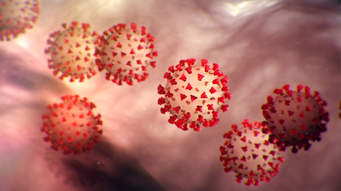 Նկար 1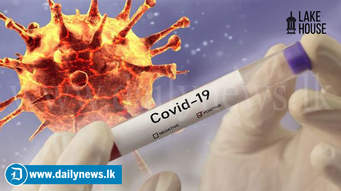 Նկար 2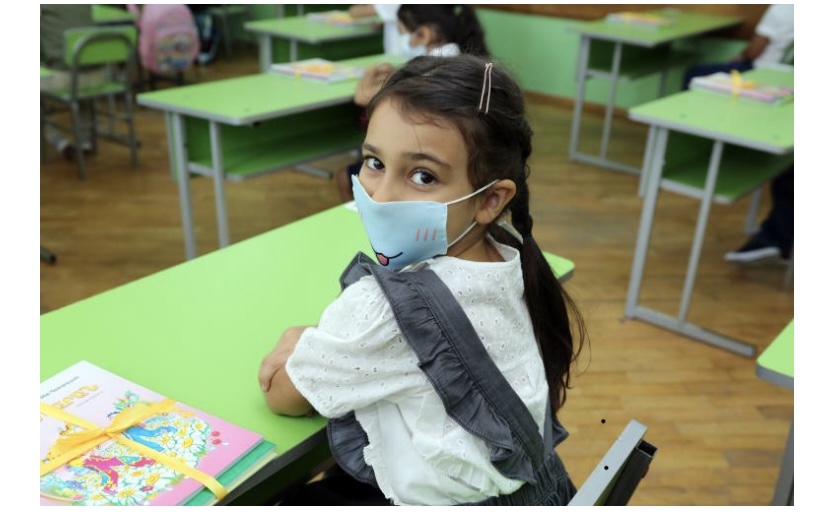 Նկար 3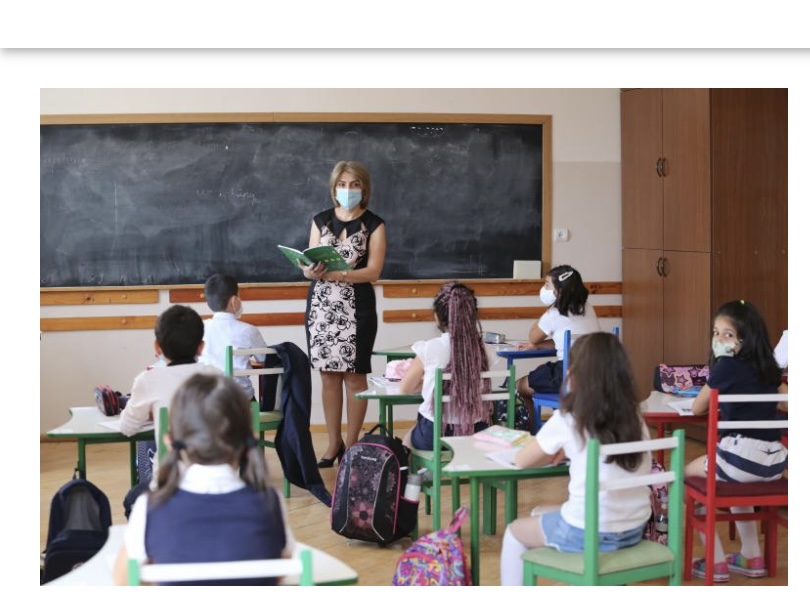 Նկար 4Սույն  հարցաշարը  նպատակ  ունի  ուսումնասիրել   կորոնավիրուսի  հետևանքների   առանձնահատկությունները   երկարաժամկետ   կտրվածքով   հանրակրթության  ոլորտում։  Հարգելի՛  ուսուցիչ, խնդրում եմ պատասխանել հետևյալ հարցերին՝ նշելով Ձեր նախընտրած պատասխանը։   Կանխավ  շնորհակալություն։Հարցաշար՝  նախատեսված  դասավանդող ուսուցիչների  համար։Ձեր  կարծիքով  ապահովվու՞մ  է  կրթության  որակը  կորոնավիրուսային  համաճարակի  պայմաններում։                       այո                                                    ոչԿորոնավիրուսային  պայմաններում    ճի՞շտ  եք  համարում  առկա  դասընթացները։                      այո                                                     ոչԿա՞ն  արդյոք  առկա  ուսուցման  ժամանակ  կրթության  վրա  ազդող  գործոններ  կորոնավիրուսային  պայմաններում։                      այո                                                     ոչԲոլո՞ր  աշակերտներն  են  մասնակցում  առցանց  դասերին։                      այո                                                     ոչԿցանկանայի՞ք  անցնել  առցանց  ուսուցման։                      այո                                                     ոչՍույն  հարցաշարը  նպատակ  ունի  ուսումնասիրել   կորոնավիրուսի  հետևանքների   առանձնահատկությունները   երկարաժամկետ   կտրվածքով   հանրակրթության  ոլորտում։    Կանխավ  շնորհակալություն։Հարցաշար՝  նախատեսված  աշակերտների  համար։Ձեր  կարծիքով  ապահովվու՞մ  է  կրթության  որակը  կորոնավիրուսային  համաճարակի  պայմաններում։                         այո                                                   ոչԿորոնավիրուսի  պայմաններում ճի՞շտ  եք  համարում  առկա  դասընթացները։                                   այո                                           ոչԿցանկանայի՞ք  անցնել  առցանց  ուսուցման։                                  այո                                           ոչԱռցանց  ուսուցման  բոլոր  դասերին  լիարժեք  մասնակցու՞մ  եք։                                  այո                                           ոչԿատարու՞մ  եք  բոլոր  հանձնարարությունները  առցանց  ուսուցման  ժամանակ։                                  այո                                           ոչ       ՀարցՊատասխան / ուսուցիչներՊատասխան / ուսուցիչներՊատասխան / աշակերտներՊատասխան / աշակերտներ          այո             ոչ           այո            ոչ          1         2         18         14         36          2        16         4         39         11          3        17         3         10         40          4         0         20         11         39          5         1         19          6         44